Διαδικτυακός εκφοβισμόςhttps://youtu.be/5BPXn7KGysYhttps://youtu.be/LU8K6osTSBEhttps://youtu.be/Etobm4hnwcQhttps://youtu.be/evwWxqOdrw0https://youtu.be/poWLZ_bYq0ghttps://youtu.be/iahc6BmtMXcOnline Predators – Αρπακτικάhttps://youtu.be/qhbU6xTdO5Yhttps://youtu.be/euc-WcN5IkYhttps://youtu.be/kA60vGu3tH4https://youtu.be/Sa-oaG_pAggΕθισμός στο διαδίκτυοhttps://youtu.be/Gg7ine1F59sΑσφάλεια στο διαδίκτυο γενικά :https://youtu.be/UmijKUwAswYhttps://youtu.be/ceSUuKMr4xohttps://youtu.be/gEPUGRiP7lMΠηγές : Saferinternet4kids,Saferinternet.gr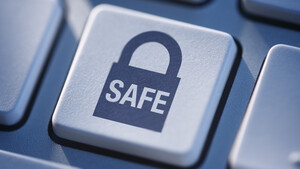 